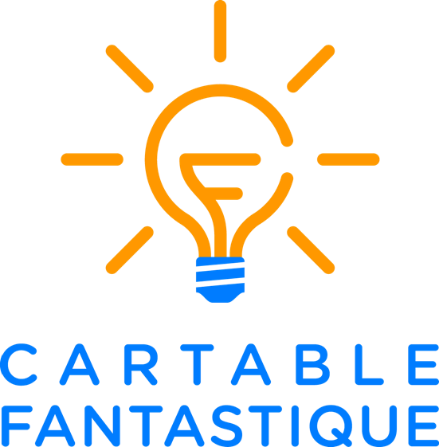 CYCLE 2 – NUMÉRATIONDécomposer un nombre
en dizaineLes Fantastiques Exercices de Mathématiques              www.cartablefantastique.fr  1   Complète l’addition. Regarde l’exemple. 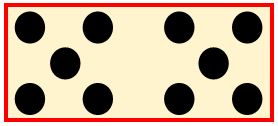 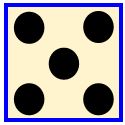 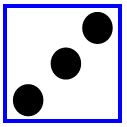 Exemple :  
10 + 3 =  13                                              10 + …………. = ………….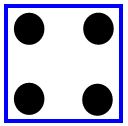 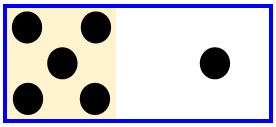 10 + …………. = ………….                   10 + …………. = ………….  2   Relie les étiquettes entre elles.  3   Complète l’addition.10 + ……... = 1610 + ……... = 1810 + ……... = 12   10 + ……... = 1910 + ……... = 11  10 + ……... = 14  4   Décompose comme dans l’exemple. 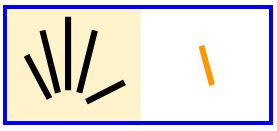 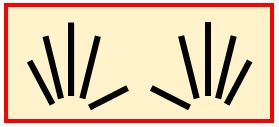 Exemple : 16 = 10 + 6                   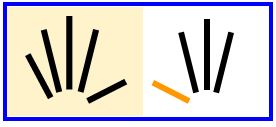 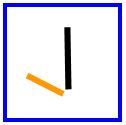 12 = …………. + ………….                   19 =  …………. + …………. 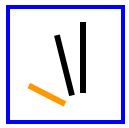 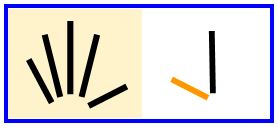 17 = …………. + ………….                    13 =  …………. + ………….   5   Décompose. Regarde l’exemple. 15 =  10 + 5                  11 =  …………. + ………….                    14 =  …………. + ………….                    13 =  …………. + ………….                    18 =  …………. + ………….                    19 =  …………. + ………….  6   Complète l’addition. Regarde l’exemple.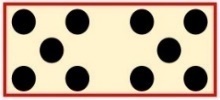 Exemple : 10 + 10 =  20    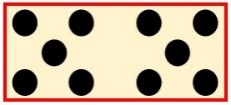 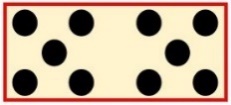 10 + …………. + ………….  = …………. 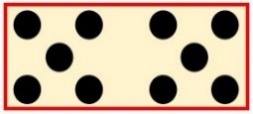 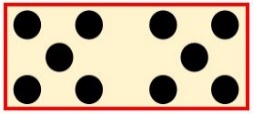 10 + …………. + ………….  + ………….  = ………….  7   Coche la case devant l’opération qui fait : 30     10 + 10     10 + 10 + 10 . 5010 + 10 + 10 + 10 + 10      10 + 10   2010 + 10 + 10 + 10      10 + 10 4010 + 10 + 10 + 10      10 + 10 + 10  .  8   Calcule.  10 + 10  =  ……... 10 + 10 + 10  =  ……... 10 + 10 + 10 + 10  =  ……...10 + 10 + 10 + 10 + 10  =  ……..  9   Décompose. Regarde l’exemple. 20 =  10 + 1030 =  ……. + …….. + ……..50 =  ……. + …….. + ……. + …….. + ……..40 =  ……. + …….. + ……. + ……..  10   Décompose comme dans l’exemple.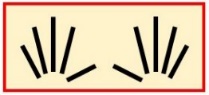 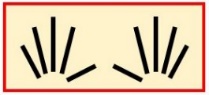 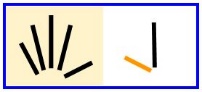 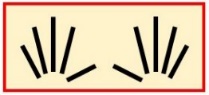 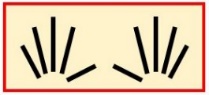 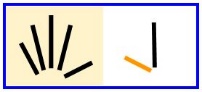 Exemple : 27 =    20  +  7.27 =                                             +    7	           22 =    20  +  2.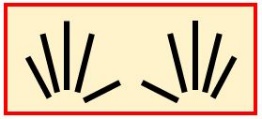 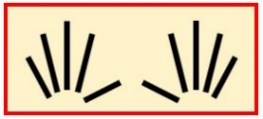 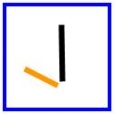 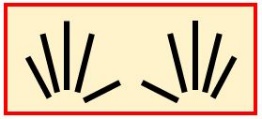 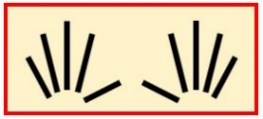 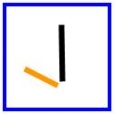          22 =                                             +36 =   30  +  6.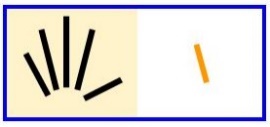 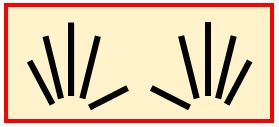 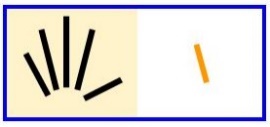 36 =                                         +  11   Encadre les dizaines en rouge et les unités en bleu comme dans l’exemple. 24 =  20  +  4.24 =  10 + 10  +  4.31 = 30 + 1 31 = 10 + 10 + 10 + 1 45 = 40 + 5 45 = 10 + 10 + 10 + 10 + 567 = 60 + 7 67 = 10 + 10 + 10 + 10 + 10 + 10 + 759 = 50 + 9 59 = 10 + 10 + 10 + 10 + 10 + 9  12   Décompose. Regarde l’exemple. 26 =  20  +  6.26 =  10 + 10  +  6.23 =  20  +  3.23 =                                             +35 =  30  +  5.35 = +                                                     49 =  40  +  9.49 = +  13   Complète. Regarde l’exemple. 10 + 10 + 4  =  20 + 4 = 24 10 + 10 + 10 + 2  =  ……... + ……... = 3210 + 10 + 7 =  ……... + ……... = 2710 + 10 + 10 + 10 + 10 + 10 + 3  =  ……... + ……... = 6310 + 10 + 10 + 10 + 5  =  ……... + ……... = 4510 + 10 + 10 + 8 = ……... + ……... = 3810 + 10 + 10 + 10 + 10 + 10 + 10 + 1 = ……... + ……... = 71  14   Vrai ou faux ? Colorie la bonne étiquette :24 = 20 + 4   vrai    faux. 39 =  10 + 10 + 10 + 9   vrai    faux. 51 = 10 + 10 +10 + 1     vrai    faux.  48 = 10 + 10 + 8  .  vrai    faux. 67 = 60 + 3   vrai    faux. 27 = 10 + 10 + 7      vrai    faux.    15   Coche les cases devant les opérations qui font : 38     10 + 10 + 10 + 8  20 + 830 + 8 5250 + 210 + 10 + 10 + 10 + 10 + 2   50 + 74410 + 10 + 4      40 + 4 10 + 10 + 10 + 10 + 46110 + 10 + 10 + 10 + 10 + 5     10 + 10 + 10 + 10 + 10 + 10 + 1.60 + 1  16   Complète comme dans l’exemple.Exemple : 48 = 40 + 848 = 10 + 10 + 10 + 10 + 8 34 = ………….. + 434 = ………………..………… + 429 = ………….. + 929 = ………………….………… + 913 = ………….. + 313 = ………………..…………  + 3 17   Complète comme dans l’exemple. Exemple :  36 = 10 + 10 + 10 + 645 = ……………………………….27 =  ……………………………….51 = ……………………………….39 = ………………………………. 10 + 5 =. 10 + 1 =. 10 + 8 =. 10 + 2 =. 10 + 7 =.